附件1：2020（第十一届）中国矿业科技大会矿业青年学术分论坛参会回执表提示：请各参会代表在12月1日前将回执传真、邮寄或E-mail至会务组 传真0555-2309849 2020（第十一届）中国矿业科技大会矿业青年学术分论坛会务组联系方式联系人：王小兵  王亚琴  赵福刚       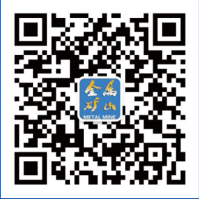 电  话：0555-2404809/2309815/2404666    E-mail：jsks@vip.163.com地  址：安徽省马鞍山市经济技术开发区西塘路666号。单位名称：参会人员性别职称、职务联系电话手机手机E-mail通讯地址邮编房间预定套房____间     标间 _____间；  单间______间；    自行安排套房____间     标间 _____间；  单间______间；    自行安排套房____间     标间 _____间；  单间______间；    自行安排套房____间     标间 _____间；  单间______间；    自行安排套房____间     标间 _____间；  单间______间；    自行安排套房____间     标间 _____间；  单间______间；    自行安排会务费汇款账号单位名称：中钢集团马鞍山矿山研究总院股份有限公司    账号：1842 3335 4698开户行：中国银行股份有限公司马鞍山市马钢支行        备注：科技大会青年论坛单位名称：中钢集团马鞍山矿山研究总院股份有限公司    账号：1842 3335 4698开户行：中国银行股份有限公司马鞍山市马钢支行        备注：科技大会青年论坛单位名称：中钢集团马鞍山矿山研究总院股份有限公司    账号：1842 3335 4698开户行：中国银行股份有限公司马鞍山市马钢支行        备注：科技大会青年论坛单位名称：中钢集团马鞍山矿山研究总院股份有限公司    账号：1842 3335 4698开户行：中国银行股份有限公司马鞍山市马钢支行        备注：科技大会青年论坛单位名称：中钢集团马鞍山矿山研究总院股份有限公司    账号：1842 3335 4698开户行：中国银行股份有限公司马鞍山市马钢支行        备注：科技大会青年论坛单位名称：中钢集团马鞍山矿山研究总院股份有限公司    账号：1842 3335 4698开户行：中国银行股份有限公司马鞍山市马钢支行        备注：科技大会青年论坛备注预定房间只保留到12月9日下午15点，已提前办理注册交费的可全天保留。预定房间只保留到12月9日下午15点，已提前办理注册交费的可全天保留。预定房间只保留到12月9日下午15点，已提前办理注册交费的可全天保留。预定房间只保留到12月9日下午15点，已提前办理注册交费的可全天保留。预定房间只保留到12月9日下午15点，已提前办理注册交费的可全天保留。预定房间只保留到12月9日下午15点，已提前办理注册交费的可全天保留。